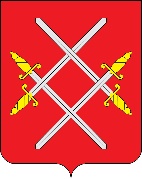 АДМИНИСТРАЦИЯ РУЗСКОГО ГОРОДСКОГО ОКРУГАМОСКОВСКОЙ ОБЛАСТИПОСТАНОВЛЕНИЕот                  №_____     О внесении изменений в Прейскурант цен на платные услуги, оказываемые муниципальными бюджетными образовательными организациями Рузского городского округа, утвержденный постановлением Администрации Рузского городского округа от 09.02.2022 № 493 «Об утверждении «Прейскуранта цен на платные услуги, оказываемые муниципальными бюджетными образовательными организациями Рузского городского округа»» (в редакции от 22.02.2022 № 644)В целях упорядочения процесса предоставления платных услуг и иной приносящей доход деятельности в муниципальных бюджетных образовательных учреждениях Рузского городского округа, в соответствии с Федеральным законом от 06.10.2003 № 131-ФЗ «Об общих принципах организации местного самоуправления в Российской Федерации», Федеральным законом от 29.12.2012 № 273-ФЗ «Об образовании в Российской Федерации», Федеральным законом от 12.01.1996 № 7-ФЗ «О некоммерческих организациях», постановлением Правительства Российской Федерации от 15.09.2020 № 1441 «Об утверждении Правил оказания платных образовательных услуг», руководствуясь Уставом Рузского городского округа, Администрация Рузского городского округа постановляет:	1. Внести в Прейскурант цен на платные услуги, оказываемые муниципальными бюджетными образовательными организациями Рузского городского округа утвержденный постановлением Администрации Рузского городского округа 09.02.2022 № 493 «Об утверждении «Прейскуранта цен на платные услуги, оказываемые муниципальными бюджетными образовательными организациями Рузского городского округа»» (в редакции от 22.02.2022 № 644) следующие изменения:1.1 Строки муниципального бюджетного общеобразовательного учреждения «Тучковская средняя общеобразовательная школа № 3 с углубленным изучением отдельных предметов» изложить в новой редакции: «».3. Настоящее постановление вступает в силу с момента подписания.2. Опубликовать настоящее постановление в газете «Красное знамя» и разместить на официальном сайте Рузского городского округа Московской области в сети «Интернет».3. Контроль за исполнением настоящего постановления возложить на Заместителя Главы Администрации Рузского городского округа Волкову Е.С.Глава городского округа			                                 Н.Н. ПархоменкоМуниципальное бюджетное общеобразовательное учреждение «Тучковская средняя общеобразовательная школа № 3 с углубленным изучением отдельных предметов»Муниципальное бюджетное общеобразовательное учреждение «Тучковская средняя общеобразовательная школа № 3 с углубленным изучением отдельных предметов»Муниципальное бюджетное общеобразовательное учреждение «Тучковская средняя общеобразовательная школа № 3 с углубленным изучением отдельных предметов»1Группа продленного дня1000 руб./ 1 месяц2Обучение робототехники300 руб./ 1 занятие3Школа будущего первоклассника400 руб./ 1 занятие4Репетиторство по предметам400 руб./ 1 занятие5Дополнительный	образовательный	курс «За страницами учебника» - русский язык	400 руб./ 1 занятие